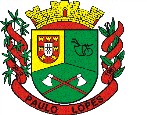 ESTADO DE SANTA CATARINAMUNICÍPIO DE PAULO LOPESSECRETARIA MUNICIAPL DE EDUCAÇÃOPROCESSO SELETIVO EMERGENCIAL – EDITAL 001/2021CLASSIFICAÇÃOA classificação segue de acordo com o item 3.1 do Edital com os respectivos critérios declassificação:1º Maior titulação na formação mínima exigida;2º Maior tempo de serviço;3º Maior número de horas de capacitação;4º Maior Idade;ANOS INICIAISHABILITADOSNÃO HABILITADOSARTEHABILITADOSNÃO HABILITADOSINGLÊSHABILITADOS	NÃO HABILITADOSINSCRIÇÕES INDEFERIDASPaulo Lopes, 15 de fevereiro de 2021Nº de OrdemNomeHabilitaçãoTempo de ServiçoHoras de Curso01JACQUELINE LOPES GUTTERREZESPECIALISTA23A3M16D55H02LEA BERNARDINA FLORES CARDOSOESPECIALISTA14A2M16D---03ANA PAULA RAMOSESPECIALISTA10A7M25D75H04DAIANE CLEIDE MARCELINOESPECIALISTA7A7M26D---05EVA Mª BERNARDO FERNANDESESPECIALISTA6A2M10D---06                                                                                                                                                                                                                                  VERA REGINA RODRIGUES NUNISESPECIALISTA5A11M12D---07PRISCILA MARTINHO GONÇALVESESPECIALISTA3A9M2D---08FRANCIELE LALAU LIMASESPECIALISTA0A6M21D90H09ROSANE CASTRO DA SILVAGRADUADA6A6M26D20H10MARILENE DAGMAR PIRESGRADUADA5A3M7D---11SUELEN PEREIRA MACHADOGRADUADA4A5M0D---12GIZELE NILZETE TOMAZGRADUADA3A9M4D08H13CARLA DE OLIVEIRA LIBERATOGRADUADA1A10M9D308H14ROSANA L. LAURINDO DE SOUZAGRADUADA1A0M5D230H15CAMILA MIRANDA DE OLIVEIRA GOMESGRADUADA----26H16EDNEIA DAVID GOMESGRADUADA--------17SUELLEN DO PRADO MARINSGRADUADA-------Nº de OrdemNomeHabilitaçãoTempo de ServiçoHoras de Curso01MIRKA STANCOWICHCURSANDO8ª FASE-----110H02MANUELA SILVA BORGESCURSANDO6ª FASE--------03LAISA IZAGUIRRES FORTUNATOCURSANDO5ª FASE0A10M0D120H04DEBORA DA SILVA SANTOSCURSANDO5ª FASE0A0M26D04H05ELIANE DA SILVA FREITASCURSANDO4ª FASE-----40H06MARIA LUIZA LIBERATO BITENCOURTCURSANDO3ª FASE--------07IARA VIEIRA GONÇALVESESPECIALISTADISCIPLINAESPECIFICA1A4M30D60HNº de OrdemNomeHabilitaçãoTempo de ServiçoHoras de Curso01KELLI RODRIGUES CABRALESPECIALISTA13A0M10D---02KARYNE A. DE BRIDA DA SILVAGRADUADA5A2M25D---Nº de OrdemNomeHabilitaçãoTempo de ServiçoHoras de Curso01DAIANE CLEIDE MARCELINOESPECIALISTAPEDAGOGIA7A7M26D---02EVA Mª BERNARDO FERNANDESESPECIALISTAPEDAGOGIA6A2M10D---03VERA REGINA RODRIGUES NUNISESPECIALISTAPEDAGOGIA5A11M12D---04PRISCILA MARTINHO GONÇALVESESPECIALISTAPEDAGOGIA3A9M2D---0506ROSANE CASTRO DA SILVAGRADUADAPEDAGOGIA6A5M26D20H07MARILENE DAGMAR PIRESGRADUADAPEDAGOGIA5A3M7D---08GIZELE NILZETE TOMAZGRADUADAPEDAGOGIA3A9M4D08H09CARLA DE OLIVEIRA LIBERATOGRADUADAPEDAGOGIA1A10M9D308H10MIRKA STANCOWICHCURSANDOPEDAGOGIA8ª FASE-----110H11MANUELA SILVA BORGESCURSANDOPEDAGOGIA6ª FASE--------12LAISA IZAGUIRRES FORTUNATOCURSANDOPEDAGOGIA5ª FASE0A10M0D120H13DEBORA DA SILVA SANTOSCURSANDOPEDAGOGIA5ª FASE0A0M26D04H14MARIA LUIZA LIBERATO BITENCOURTCURSANDO2ª FASE--------15SAMOEL VALDEMIRO RAULINOESPECIALISTADISCIPLINA ESPECIFICA5A8M25D16IARA VIEIRA GONÇALVESESPECIALISTADISCIPLINAESPECIFICA1A4M30D60H17KELLY ESTELA CARDOSOGRADUADADISCIPLINA ESPECIFICA0A3M6D----Nº de OrdemNomeHabilitaçãoTempo de ServiçoHoras de Curso01MARLI DE OLIVEIRA SANTOS ESPECIALISTA12A10M10D----02JESICA ROSSIGRADUADALETRASTRILINGUE4A7M23D----Nº de OrdemNomeHabilitaçãoTempo de ServiçoHoras de Curso01SAMOEL VALDEMIRO RAULINOESPECIALISTALINGUA PORTUGUESA5A8M25D---Nº de OrdemNome01JULIETE ALAERTE DE OLIVEIRA- Área Pretendida: InglêsInscrição indeferida por não atender aos critérios previstos no Edital 001/2021 no item 1.0 na letra e), e no item 1.102ALICE SILVEIRA PEREIRAInscrição indeferida por não atender aos critérios previstos no Edital 001/2021 no item 1.0 na letra b) e na letra e).